Párosítsd a törvénycikkek címeit a bennük megfogalmazottakkal!III. tc. Független, felelős minisztérium alakításáról: ………….IV. tc. Az országgyűlés évenkénti üléseiről: …………V. tc. Az országgyűlési követeknek népképviselet alapján választásáról: …………..VII. tc. Magyarország és Erdély egyesítéséről: ………….VIII. tc. A közös teherviselésről: ………….IX. tc. Az úrbér és az azt pótló szerződések eddig gyakorlatban volt szolgáltatások (robot), dézsma és pénzbeli fizetések megszüntetéséről: …………….XVIII. tc. Sajtótörvény: …………..XX. tc. A vallás dolgában: …………….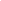 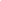 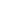 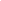 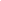 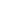 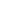 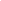 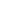 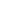 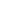 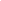 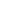 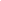 